INFORMACJA POKONTROLNA NR KC-I.432.150.4.2022/AS-4z kontroli w trakcie realizacji projektu nr RPSW.07.03.00-26-0007/19 pn. „Poprawa bezpieczeństwa leczenia dzieci i noworodków poprzez przeprowadzenie remontu i zakup sprzętu medycznego dla oddziału pediatrycznego z pododdziałem kardiologii i oddziału neonatologii”, realizowanego w ramach Działania 7.3 - „Infrastruktura zdrowotna i społeczna”, 
7 Osi priorytetowej – „Sprawne usługi publiczne” Regionalnego Programu Operacyjnego Województwa Świętokrzyskiego na lata 2014 – 2020, polegającej na weryfikacji dokumentów 
w zakresie prawidłowości przeprowadzenia właściwych procedur dotyczących udzielania zamówień publicznych, przeprowadzonej na dokumentach w siedzibie Instytucji Zarządzającej Regionalnym Programem Operacyjnym Województwa Świętokrzyskiego na lata 2014 – 2020 
w dniach od 24 do 27 maja 2022 roku.I. INFORMACJE OGÓLNE:Nazwa i adres badanego Beneficjenta:Szpital Specjalistyczny Ducha Świętego w Sandomierzuul. dr. Zygmunta Schinzla 13, 27-600 SandomierzStatus prawny Beneficjenta:Samodzielne publiczne zakłady opieki zdrowotnejII. PODSTAWA PRAWNA KONTROLI:Niniejszą kontrolę przeprowadzono na podstawie art. 23 ust. 1 w związku z art. 22 ust. 4 ustawy z dnia 11 lipca 2014 r. o zasadach realizacji programów w zakresie polityki spójności finansowanych w perspektywie finansowej 2014 – 2020 (Dz.U. z 2020 r., poz. 818 z późn. zm.).III. OBSZAR I CEL KONTROLI:Cel kontroli stanowi weryfikacja dokumentów w zakresie prawidłowości przeprowadzenia przez Beneficjenta właściwych procedur dotyczących udzielania zamówień publicznych 
w ramach realizacji projektu nr RPSW.07.03.00-26-0007/19 pn. „Poprawa bezpieczeństwa leczenia dzieci i noworodków poprzez przeprowadzenie remontu i zakup sprzętu medycznego dla oddziału pediatrycznego z pododdziałem kardiologii i oddziału neonatologii”.Weryfikacja obejmuje dokumenty dotyczące udzielania zamówień publicznych związanych z wydatkami przedstawionymi przez Beneficjenta we wniosku o płatność nr RPSW.07.03.00-26-0007/19-012.Kontrola przeprowadzona została przez Zespół Kontrolny złożony z pracowników Departamentu Kontroli i Certyfikacji RPO Urzędu Marszałkowskiego Województwa Świętokrzyskiego z siedzibą w Kielcach, w składzie:Pani Aneta Serweta (kierownik Zespołu Kontrolnego),Pan Patryk Bobra  (członek Zespołu Kontrolnego).IV. USTALENIA SZCZEGÓŁOWE:W wyniku dokonanej w dniach od 24 do 27 maj 2022 roku weryfikacji dokumentów dotyczących zamówień udzielonych w ramach projektu nr RPSW.07.03.00-26-0007/19, przesłanych
do Instytucji Zarządzającej Regionalnym Programem Operacyjnym Województwa Świętokrzyskiego na lata 2014 – 2020 przez Beneficjenta za pośrednictwem Centralnego systemu teleinformatycznego SL2014, Zespół Kontrolny ustalił, co następuje:Beneficjent przeprowadził następujące postępowania: Postępowanie w trybie podstawowym, zostało zamieszczone w Biuletynie Zamówień Publicznych w dniu 17.03.2021r., pod numerem 2021/BZP/00018727/01, które dotyczyło dostawy sprzętu medycznego. Efektem rozstrzygnięcia postępowania było podpisanie następujących umów:W dniu 06.04.2021r., umowa ZP/04/1/2021 na kwotę  104 760,00 zł brutto z firmą Diagnos Sp.z.o.o. z siedzibą ul. Łączyny 4, 02-820 Warszawa na zakup respiratora stacjonarnego.W dniu 06.04.2021r., umowa ZP/04/2/2021 na kwotę  162 540,00 zł brutto z firmą Drager Polska Sp. z.o.o. ul. Posag 7 Panien 1 , 02-495 Warszawa na zakup aparatu do znieczulenia. W dniu 06.04.2021r., umowa ZP/04/3/2021 na kwotę 195 000,00 zł brutto z firmą Partner4Medicine Sp. z o.o. z siedzibą Al. Zygmunta Krasińskiego 20a, 64-100 Leszno na zakup Aparatu USG. W dniu 06.04.2021r., umowa ZP/04/4/2021 na kwotę  46 980,00 zł brutto z firmą  Sani Sp. z o.o. Sp.k, ul. Grafitowa 2, 65-128 Zielona Góra na zakup dwóch sztuk płuczko-dezynfektorów.W dniu 06.04.2021r., umowa ZP/04/5/2021 na kwotę  33 480,00 zł z firmą Sterimed Sp. z.o.o. ul. Mała 6 lok.208, 05-300 Mińsk Mazowiecki na myjnie do butów. W wyniku weryfikacji przedmiotowego postepowania nie stwierdzono nieprawidłowości. Protokoły odbioru urządzeń potwierdzają wykonanie dostaw zamówionego sprzętu medycznego w terminie. Lista sprawdzająca dotycząca zamówienia stanowi dowód nr 1 do niniejszej Informacji Pokontrolnej.Beneficjent przeprowadził na podstawie art. 6 ustawy z dnia 2 marca 2020 r. o szczególnych rozwiązaniach związanych z zapobieganiem, przeciwdziałaniem i zwalczaniem COVID-19, innych chorób zakaźnych oraz wywołanych nimi sytuacji kryzysowych (Dz.U. z 2020 r. poz. 374) oraz art. 6 ust.1 ustawy z dnia 31 marca 2020r. o zmianie ustawy o szczególnych rozwiązaniach związanych z zapobieganiem, przeciwdziałaniem i zwalczaniem COVID-19, innych chorób zakaźnych oraz wywołanych nimi sytuacjami kryzysowych oraz niektórych innych ustaw (Dz.U. z 2020 r. poz. 568)  zamówienie nr ZOZ.ZO/35/2020 którego przedmiotem był remont pomieszczenia oddziału Chirurgii Urazowo-Ortopedycznej Zespołu Opieki Zdrowotnej w Ostrowcu Św. ul. K. Szymanowskiego 11, polegający na wydzieleniu izolatki dla pacjentów.  W związku z czym podpisano umowę nr ZO/35/2020         w dniu 07.01.2020r., pomiędzy Beneficjentem a firmą  Roka Sp. z.o.o.  z siedzibą ul. Złota 23, 25-015 Kielce na kwotę 129 150,00 zł brutto.  Protokół końcowy odbioru z dnia 05.02.2021r., potwierdzający realizację zadania zgodnie z umową. W wyniku weryfikacji przedmiotowej procedury nie stwierdzono nieprawidłowości. Lista sprawdzająca  stanowi dowód nr 2 do niniejszej Informacji Pokontrolnej. V. REKOMENDACJE I ZALECENIA POKONTROLNE:IZ RPOWŚ na lata 2014-2020 odstąpiła od sformułowania rekomendacji i zaleceń pokontrolnych.Niniejsza Informacja pokontrolna zawiera 3 strony oraz 2 dowody, który dostępny jest 
do wglądu w siedzibie Departamentu Kontroli i Certyfikacji RPO, ul. Wincentego Witosa 86, 
25 – 561 Kielce.Dokument sporządzono w dwóch jednobrzmiących egzemplarzach, z których jeden zostaje przekazany Beneficjentowi. Drugi egzemplarz oznaczony terminem „do zwrotu” należy odesłać
na podany powyżej adres w terminie 14 dni od dnia otrzymania Informacji pokontrolnej.Jednocześnie informuje się, iż w ciągu 14 dni od dnia otrzymania Informacji pokontrolnej Beneficjent może zgłaszać do Instytucji Zarządzającej pisemne zastrzeżenia, co do ustaleń w niej zawartych. Zastrzeżenia przekazane po upływie wyznaczonego terminu nie będą uwzględnione.Kierownik Jednostki Kontrolowanej może odmówić podpisania Informacji pokontrolnej informując na piśmie Instytucję Zarządzającą o przyczynach takiej decyzji.Kontrolujący: IMIĘ I NAZWISKO: Aneta Serweta ………………………………….IMIĘ I NAZWISKO: Patryk Bobra ………………………………….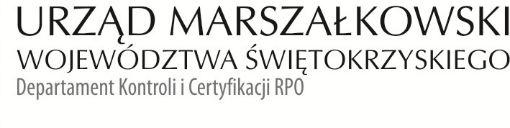 KC-I.432.150.4.2022                                                                                   Kielce, dn. 23.09.2022 r.Kontrolowany/a:…………………………………………